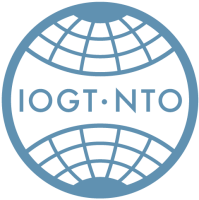 Föredragningslista för årsmöte med 
IOGT-NTO …………………………………
Datum: ……………………………………..
Plats: ………………………………………..Årsmötets öppnandeFastställande av föredragningslista Fastställande av antalet närvarande medlemmarStällningstagande om årsmötet är kallat enligt stadgarnaStällningstagande om årsmötet är beslutsmässigt Val för årsmötet Ordförande Sekreterare Två justerare Två rösträknare Föredragning av styrelsens verksamhetsberättelse Föredragning av styrelsens ekonomiska berättelseFöredragning av revisorernas berättelse Fastställande av balans- och resultaträkning Beslut om ansvarsfrihet för styrelsen Beslut om motioner och förslag Beslut om ersättningar Beslut om arbetsplan för tiden fram till nästa årsmöteBeslut om ev, lokal medlemsavgift Beslut om budget för ………….. Beslut om antalet ledamöter (minst fem) och ersättare i styrelsen Val av styrelse samt mandattid (hur länge de väljs) för var och enOrdförande Vice ordförande Sekreterare KassörStudieledare Övriga ledamöterVal av två revisorer och minst en ersättareVal av valberedning och ev ersättareVal av ombud till distriktsårsmötet/valmötet, …………..,, ……… ombud   Val av ombud till kretsårsmötet, ……………………., ……………. ombud  Ev övriga valBeslut om tid, plats och kallelsesätt för nästa årsmöte Beslut om ev andra frågor som finns med i kallelsen       26. Avslutning